Ξάνθη, 12 Σεπτεμβρίου 2016ΔΕΛΤΙΟ ΤΥΠΟΥΘΕΜΑ: ΠροσλήψειςΤο Νοσοκομείο ανακοινώνει ότι δυνάμει των αριθ. 7645/10-6-2016, 10481/11-8-2016, 47/4-1-2011, 7633/1-6-2010 προκηρύξεων για την πλήρωση ειδικευμένων γιατρών κλάδου ΕΣΥ, 28376/5-9-2016, 10783/24-8-2016 αποφάσεων του Διοικητή της 4ης ΥΠΕ, Α2β/Γ.Π.οικ.64305/26-8-2016, Α2β/Γ.Π.οικ.58109/29-7-2016 εγγράφων του Υπουργείου Υγείας και της προκήρυξης 1ΕΓ/2016 του ΑΣΕΠ, βρίσκεται σε εξέλιξη η κάλυψη θέσεων προσωπικού (μόνιμου και επικουρικού) ως ακολούθως:Μόνιμο Ιατρικό ΠροσωπικόΔύο (2) ειδικών ιατρών ΠαθολογίαςΔύο (2) ειδικών ιατρών ΚαρδιολογίαςΔύο (2) ειδικών ιατρών ΠαιδιατρικήςΕνός (1) ειδικού ιατρού Πνευμονολογίας-ΦυματιολογίαςΔύο (2) ειδικών ιατρών ΨυχιατρικήςΕνός (1) ειδικού ιατρού ΑναισθησιολογίαςΕνός (1) ειδικού ιατρού ΟρθοπεδικήςΕνός (1) ειδικού ιατρού ΟδοντιατρικήςΕπικουρικό Ιατρικό ΠροσωπικόΕνός (1) ειδικού ιατρού Μαιευτικής ΓυναικολογίαςΕνός (1) ειδικού ιατρού ΓαστρεντερολογίαςΕνός (1) ειδικού ιατρού ΠαθολογίαςΕνός (1) ειδικού ιατρού Παθολογίας για τα ΤΕΠΕνός (1) ειδικού ιατρού ΟυρολογίαςΕπικουρικό Λοιπό ΠροσωπικόΔύο (2) ΤΕ Ιατρικών Εργαστηρίων ή ΔΕ Βοηθών Ιατρικών και Βιολογικών ΕργαστηρίωνΕνός (1) ΤΕ Ραδιολογίας – Ακτινολογίας ή ΔΕ Χειριστών Ιατρικών ΣυσκευώνΜόνιμο Νοσηλευτικό, Παραϊατρικό και Διοικητικό ΠροσωπικόΤεσσάρων (4) ΤΕ Νοσηλευτικής (2 εξ αυτών για τον Τομέα Ψυχικής Υγείας)Τριών (3) ΔΕ Βοηθών Νοσηλευτικής (1 εξ αυτών για τον Τομέα Ψυχικής Υγείας)Ενός (1) ΥΕ Βοηθητικού Υγειονομικού Προσωπικού Ειδικότητας Μεταφορέων ΑσθενώνΤριών (3) ΤΕ Ιατρικών ΕργαστηρίωνΤριών (3) ΤΕ Ραδιολογίας – ΑκτινολογίαςΤριών (3) ΔΕ Χειριστών Ιατρικών ΣυσκευώνΤριών (3) ΔΕ Βοηθών Ιατρικών και Βιολογικών ΕργαστηρίωνΕνός (1) ΔΕ ΜαγείρωνΤεσσάρων (4) ΔΕ Διοικητικού - Λογιστικού	Από τη Διοίκηση του ΝοσοκομείουΕΛΛΗΝΙΚΗ ΔΗΜΟΚΡΑΤΙΑ4η Υ.Πε. ΜΑΚΕΔΟΝΙΑΣ-ΘΡΑΚΗΣ ΓΕΝΙΚΟ ΝΟΣΟΚΟΜΕΙΟ ΞΑΝΘΗΣ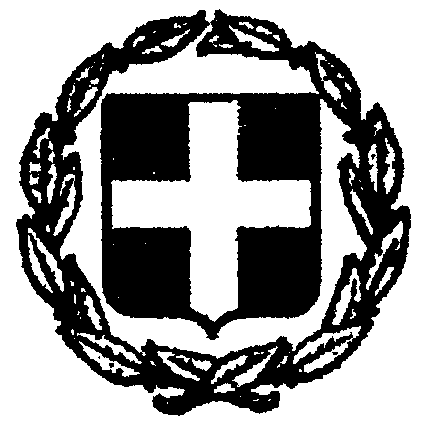 